Boll - marka środków do konserwacji i wykończeń zasługująca na zaufanie klientówZachęcamy do sprawdzenia artykułu na temat brandu Ball oferującego różnorodne produkty z zakresu konserwacji i wykończeń.Boll: Wieloletnia Tradycja W Środkach Do Konserwacji i WykończeńKażdy, kto ceni sobie trwałość i jakość swoich rzeczy, doskonale wie, że konserwacja i wykończenie produktów odgrywają kluczową rolę. W dzisiejszym świecie pełnym wyzwań ekologicznych, dbałość o przedmioty, które już mamy, staje się coraz ważniejsza. W tym kontekście marka Boll, znana z wysokiej jakości środków do konserwacji i wykończeń, cieszy się zasłużoną renomą.Historia i Tradycja marki BollMarka Boll ma korzenie sięgające XIX wieku, co oznacza, że może pochwalić się wieloletnią tradycją w produkcji środków do konserwacji i wykończeń. Od samego początku jej celem było zapewnienie klientom produktów, które nie tylko chronią ich rzeczy, ale także nadają im nowy blask.Wysoka JakośćJednym z kluczowych elementów sukcesu marki Boll jest jej nieustający nacisk na jakość. Firma doskonale rozumie, że środki do konserwacji i wykończeń nie tylko mają wydłużać żywotność przedmiotów, ale także powinny być przyjazne środowisku i zdrowiu użytkowników. Dlatego produkty Boll są starannie opracowywane, bazując na najnowszych osiągnięciach technologii i ekologii.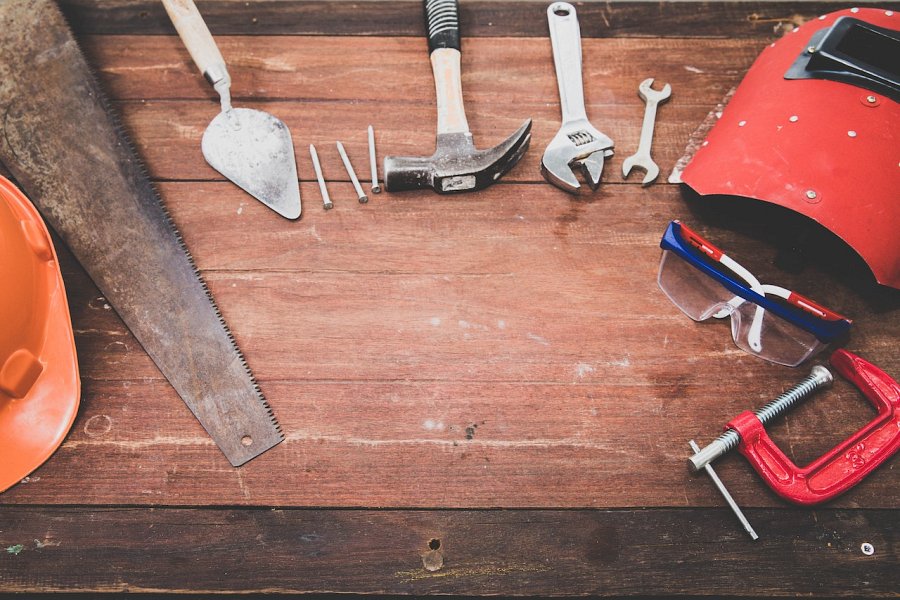 Szeroki Zakres ProduktówMarka Boll oferuje szeroki zakres produktów, aby sprostać różnym potrzebom klientów. Obejmuje to m.in.:l Oleje i WoskiBoll oferuje wysokiej jakości oleje i woski, które nadają drewnianym powierzchniom piękny wygląd i chronią je przed uszkodzeniami. To idealne rozwiązanie dla miłośników mebli i podłóg drewnianych.l Impregnaty i Środki do Konserwacji SkóryDla miłośników wysokiej jakości odzieży i akcesoriów skórzanych marka Boll oferuje impregnaty i środki do konserwacji, które utrzymują skórę w doskonałym stanie.l Środki do Konserwacji SamochodówNawiasem mówiąc, Boll jest również cenioną marką wśród miłośników motoryzacji. Jej produkty do konserwacji samochodów pozwalają utrzymać pojazd w nieskazitelnej kondycji.l Środki do Konserwacji i Wykończenia MebliNie można zapomnieć o środkach do konserwacji mebli. Marka Boll oferuje oleje, woski i inne produkty, które pozwalają zachować piękno i trwałość mebli.Ekologia i Zrównoważony RozwójMarka Boll aktywnie działa na rzecz ochrony środowiska. Jej produkty są tworzone z myślą o minimalnym wpływie na planetę. To nie tylko oznacza wykorzystywanie ekologicznych składników, ale także podejście zero waste w procesie produkcji.Rekomendacje KlientówOpinie klientów są najlepszym dowodem na jakość produktów marki Boll. Wielu użytkowników chwali się, że dzięki jej środkom do konserwacji, ich ulubione przedmioty wyglądają jak nowe, mimo upływu czasu.PodsumowanieMarka Boll to synonim jakości, tradycji i ekologii w dziedzinie środków do konserwacji i wykończeń. Jej produkty nie tylko chronią nasze rzeczy, ale także pozwalają nam dbać o naszą planetę. Dla tych, którzy cenią trwałość i piękno swoich przedmiotów, Boll to niezbędna marka.Niech to będzie inspiracją dla nas wszystkich do dbałości o nasze rzeczy i o naszą planetę.